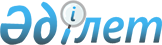 Зеренді ауданының 2015-2017 жылдарға арналған бюджеті туралыАқмола облысы Зеренді аудандық мәслихатының 2014 жылғы 23 желтоқсандағы № 33-250 шешімі. Ақмола облысының Әділет департаментінде 2015 жылғы 6 қаңтарда № 4552 болып тіркелді      РҚАО-ның ескертпесі.

      Құжаттың мәтінінде түпнұсқаның пунктуациясы мен орфографиясы сақталған.

      Қазақстан Республикасының 2008 жылғы 4 желтоқсандағы Бюджет кодексінің 9 бабының 2 тармағына, «Қазақстан Республикасындағы жергілікті мемлекеттік басқару және өзін-өзі басқару туралы» Қазақстан Республикасының 2001 жылғы 23 қаңтардағы Заңының 6 бабының 1 тармағының 1 тармақшасына, Ақмола облыстық мәслихатының 2014 жылғы 12 желтоқсандағы № 5С-32-2 «2015-2017 жылдарға арналған облыстық бюджеті туралы» шешіміне сәйкес, Зеренді аудандық мәслихаты ШЕШІМ ЕТТІ:



      1. Зеренді ауданының 2015-2017 жылдарға арналған бюджеті 1, 2 және 3 қосымшаларына сәйкес, соның ішінде 2015 жылға келесі көлемдерде бекітілсін:



      1) кірістер – 3 616 909,3 мың теңге, оның ішінде:

      салықтық түсімдер – 1 870 493,0 мың теңге;

      салықтық емес түсімдер – 32 228,6 мың теңге;

      негізгі капиталды сатудан түсетін түсімдер – 39 000,0 мың теңге;

      трансферттер түсімі – 1 675 187,7 мың теңге;



      2) шығындар – 3 649 822,3 мың теңге;



      3) таза бюджеттік кредиттеу – 49 445,2 мың теңге, оның ішінде:

      бюджеттік кредиттер – 69 664,0 мың теңге;

      бюджеттік кредиттерді өтеу – 20 218,8 мың теңге;



      4) қаржы активтерімен операциялар бойынша сальдо – 2 098,0 мың теңге, оның ішінде:

      қаржы активтерiн сатып алу – 14 000,0 мың теңге;

      мемлекеттің қаржы активтерін сатудан түсетін түсімдер – 11 902,0 мың теңге;



      5) бюджет тапшылығы (профициті) – -84 456,2 мың теңге;



      6) бюджет тапшылығын қаржыландыру (профицитін пайдалану) – 84 456,2 мың теңге.

      Ескерту. 1-тармақ жаңа редакцияда - Ақмола облысы Зеренді аудандық мәслихатының 22.12.2015 № 44-360 (01.01.2015 бастап қолданысқа енгізіледі) шешімімен.



      2. 2015 жылға арналған аудандық бюджетте республикалық бюджеттен нысаналы трансферттер және бюджеттік несиелер 4 қосымшаға сәйкес қарастырылғаны ескерілсін.



      3. 2015 жылға арналған аудандық бюджетте облыстық бюджетінен берiлетiн 1 041 605 мың теңге сомасындағы субвенциялар қарастырылғаны ескерілсін.



      4. 2015 жылға арналған аудандық бюджетте облыстық бюджеттен нысаналы трансферттер 5 қосымшаға сәйкес қарастырылғаны ескерiлсiн.



      5. Орта білім беруде жан басына шаққандағы қаржыландыруды енгізу бойынша сынамалауды өткізу үшін мемлекеттік жалпыға міндетті білім беру стандарттарына сәйкес орта білім беру ұйымдарында білім беру процесін жүзеге асыруға көзделген шығыстарды беруге байланысты аудандық бюджетте республикалық бюджетке қаражаттарды қайтару қарастырылғаны ескерілсін.



      6. 2015 жылға арналған аудандық бюджетте 20 218,8 мың теңге сомасында мамандарға әлеуметтік қолдау шараларын жүзеге асыру үшін 2010, 2011, 2012, 2013 және 2014 жылдарға бөлінген бюджеттік несиелер бойынша негізгі қарыздардың өтеуі, оның ішінде бюджеттік несиелер бойынша мерзімінен бұрын өтеуі 4 724,8 мың теңге сомасында қарастырылғаны ескерілсін.

      Ескерту. 6-тармақ жаңа редакцияда - Ақмола облысы Зеренді аудандық мәслихатының 12.11.2015 № 41-343 (01.01.2015 бастап қолданысқа енгізіледі) шешімімен.



      7. 2015 жылға арналған аудандық жергілікті атқарушы органның резерві 34 000 мың теңге сомасында бекітілсін.



      8. Аудандық мәслихатпен келiсiлген тiзбе бойынша азаматтық қызметші болып табылатын және ауылдық жерлерде қызмет iстейтiн әлеуметтiк қамсыздандыру, бiлiм беру, мәдениет және спорт саласының мамандарына, қызметтiң осы түрлерiмен қалалық жағдайда айналысатын мамандардың жалақыларымен және тарифтiк ставкаларымен салыстырғанда жиырма бес пайызға жоғары лауазымдық жалақылар мен тарифтiк ставкалар белгiленсiн.



      9. 2015 жылға арналған аудандық бюджеттi атқару процесiнде секвестрлеуге жатпайтын аудандық бюджеттiк бағдарламалардың тiзбесi осы шешiмнiң 6 қосымшаға сәйкес бекiтiлсiн.



      10. 2015 жылға арналған кенттің, ауылдың, ауылдық округтерінің бюджеттік бағдарламалары 7 қосымшаға сәйкес бекітілсін.



      11. Осы шешім Ақмола облысы Әділет департаментінде мемлекеттік тіркелген күннен бастап күшіне енеді және 2015 жылдың 1 қаңтарынан бастап қолданысқа енгізіледі.      Сессия төрайымы                            Г.Шегенова      Аудандық мәслихаттың хатшысы               Қ.Ауғалиев      «КЕЛІСІЛДІ»      Зеренді ауданының әкімі                    Қ.Әлібеков

Зеренді аудандық мәслихатының    

2014 жылғы 23 желтоқсандағы № 33-250

шешіміне 1 қосымша          

2015 жылғы аудандық бюджет      Ескерту. 1-қосымша жаңа редакцияда - Ақмола облысы Зеренді аудандық мәслихатының 22.12.2015 № 44-360 (01.01.2015 бастап қолданысқа енгізіледі) шешімімен.

Зеренді аудандық мәслихатының    

2014 жылғы 23 желтоқсандағы № 33-250

шешіміне 2 қосымша           

2016 жылғы аудандық бюджет

Зеренді аудандық мәслихатының    

2014 жылғы 23 желтоқсандағы № 33-250

шешіміне 3 қосымша         

2017 жылғы аудандық бюджет

Зеренді аудандық мәслихатының    

2014 жылғы 23 желтоқсандағы № 33-250

шешіміне 4 қосымша         

2015 жылға арналған республикалық бюджеттен нысаналы трансферттер мен бюджеттік кредиттер      Ескерту. 4-қосымша жаңа редакцияда - Ақмола облысы Зеренді аудандық мәслихатының 22.12.2015 № 44-360 (01.01.2015 бастап қолданысқа енгізіледі) шешімімен.

Зеренді аудандық мәслихатының    

2014 жылғы 23 желтоқсандағы № 33-250

шешіміне 5 қосымша          

2015 жылға арналған облыстық бюджеттен нысаналы трансферттер      Ескерту. 5-қосымша жаңа редакцияда - Ақмола облысы Зеренді аудандық мәслихатының 12.11.2015 № 41-343 (01.01.2015 бастап қолданысқа енгізіледі) шешімімен.

Зеренді аудандық мәслихатының    

2014 жылғы 23 желтоқсандағы № 33-250

шешіміне 6 қосымша          

2015 жылға арналған бюджет атқарылу үдерісінде секвестрленуге жатпайтын аудандық бюджеттік бағдарламалардың тізімі

Зеренді аудандық мәслихатының   

2014 жылғы 23 желтоқсандағы № 33-250

шешіміне 7 қосымша          

2015 жылға кент, ауыл, ауылдық округтердің бюджеттік бағдарламалары      Ескерту. 7-қосымша жаңа редакцияда - Ақмола облысы Зеренді аудандық мәслихатының 30.11.2015 № 42-348 (01.01.2015 бастап қолданысқа енгізіледі) шешімімен.
					© 2012. Қазақстан Республикасы Әділет министрлігінің «Қазақстан Республикасының Заңнама және құқықтық ақпарат институты» ШЖҚ РМК
				СанатыСанатыСанатыСанатыСома, мың теңгеСыныбыСыныбыСыныбыСома, мың теңгеІшкі сыныбыІшкі сыныбыСома, мың теңгеАтауыСома, мың теңге12345І. Кірістер3616909,31Салықтық түсімдер1870493,001Табыс салығы30986,02Жеке табыс салығы30986,003Әлеуметтiк салық681309,01Әлеуметтiк салық681309,004Меншiкке салынатын салықтар973993,51Мүлiкке салынатын салықтар883184,03Жер салығы13511,54Көлiк құралдарына салынатын салық72422,05Бірыңғай жер салығы4876,005Тауарларға, жұмыстарға және қызметтерге салынатын iшкi салықтар179107,92Акциздер80798,33Табиғи және басқа да ресурстарды пайдаланғаны үшiн түсетiн түсiмдер81691,74Кәсiпкерлiк және кәсiби қызметтi жүргiзгенi үшiн алынатын алымдар16181,95Ойын бизнесіне салық436,008Заңдық маңызы бар әрекеттерді жасағаны және (немесе) оған уәкілеттігі бар мемлекеттік органдар немесе лауазымды адамдар құжаттар бергені үшін алынатын міндетті төлемдер5096,61Мемлекеттік баж5096,62Салықтық емес түсiмдер32228,601Мемлекеттік меншіктен түсетін кірістер4498,65Мемлекет меншігіндегі мүлікті жалға беруден түсетін кірістер4477,07Мемлекеттік бюджеттен берілген кредиттер бойынша сыйақылар21,606Басқа да салықтық емес түсiмдер27730,01Басқа да салықтық емес түсiмдер27730,03Негізгі капиталды сатудан түсетін түсімдер39000,01234503Жердi және материалдық емес активтердi сату39000,01Жердi сату36000,02Материалдық емес активтерді сату3000,04Трансферттер түсімі1675187,702Мемлекеттiк басқарудың жоғары тұрған органдарынан түсетiн трансферттер1675187,72Облыстық бюджеттен түсетiн трансферттер1675187,7Функционалдық топФункционалдық топФункционалдық топФункционалдық топСомаБюджеттік бағдарламалардың әкімшісіБюджеттік бағдарламалардың әкімшісіБюджеттік бағдарламалардың әкімшісіСомаБағдарламаБағдарламаСомаАтауыСома12345II. Шығындар3649822,301Жалпы сипаттағы мемлекеттiк қызметтер323657,2112Аудан (облыстық маңызы бар қала) мәслихатының аппараты15059,0001Аудан (облыстық маңызы бар қала) мәслихатының қызметін қамтамасыз ету жөніндегі қызметтер15059,0122Аудан (облыстық маңызы бар қала) әкімінің аппараты84281,0001Аудан (облыстық маңызы бар қала) әкімінің қызметін қамтамасыз ету жөніндегі қызметтер84281,0123Қаладағы аудан, аудандық маңызы бар қала, кент, ауыл, ауылдық округ әкімінің аппараты182522,0001Қаладағы аудан, аудандық маңызы бар қала, кент, ауыл, ауылдық округ әкімінің қызметін қамтамасыз ету жөніндегі қызметтер182522,0458Ауданның (облыстық маңызы бар қаланың) тұрғын үй-коммуналдық шаруашылығы, жолаушылар көлігі және автомобиль жолдары бөлімі9489,2001Жергілікті деңгейде тұрғын үй-коммуналдық шаруашылығы, жолаушылар көлігі және автомобиль жолдары саласындағы мемлекеттік саясатты іске асыру жөніндегі қызметтер9489,2459Ауданның (облыстық маңызы бар қаланың) экономика және қаржы бөлімі25735,0001Ауданның (облыстық маңызы бар қаланың) экономикалық саясаттын қалыптастыру мен дамыту, мемлекеттік жоспарлау, бюджеттік атқару және коммуналдық меншігін басқару саласындағы мемлекеттік саясатты іске асыру жөніндегі қызметтер24689,0003Салық салу мақсатында мүлікті бағалауды жүргізу928,0010Жекешелендіру, коммуналдық меншікті басқару, жекешелендіруден кейінгі қызмет және осыған байланысты дауларды реттеу118,0493Ауданның (облыстық маңызы бар қаланың) кәсіпкерлік, өнеркәсіп және туризм бөлімі6571,0001Жергілікті деңгейде кәсіпкерлікті, өнеркәсіпті және туризмді дамыту саласындағы мемлекеттік саясатты іске асыру жөніндегі қызметтер6571,002Қорғаныс2628,0122Аудан (облыстық маңызы бар қала) әкімінің аппараты2628,0005Жалпыға бірдей әскери міндетті атқару шеңберіндегі іс-шаралар2628,004Бiлiм беру2634266,0123Қаладағы аудан, аудандық маңызы бар қала, кент, ауыл, ауылдық округ әкімінің аппараты15290,0005Ауылдық жерлерде балаларды мектепке дейін тегін алып баруды және кері алып келуді ұйымдастыру15290,0464Ауданның (облыстық маңызы бар қаланың) білім бөлімі2618976,012345001Жергілікті деңгейде білім беру саласындағы мемлекеттік саясатты іске асыру жөніндегі қызметтер7714,0003Жалпы білім беру2257057,0005Ауданның (облыстық маңызы бар қаланың) мемлекеттік білім беру мекемелері үшін оқулықтар мен оқу-әдiстемелiк кешендерді сатып алу және жеткізу32894,5006Балаларға қосымша білім беру40904,0007Аудандық (қалалалық) ауқымдағы мектеп олимпиадаларын және мектептен тыс іс-шараларды өткiзу191,0009Мектепке дейінгі тәрбие мен оқыту ұйымдарының қызметін қамтамасыз ету170561,0015Жетім баланы (жетім балаларды) және ата-аналарының қамқорынсыз қалған баланы (балаларды) күтіп-ұстауға қамқоршыларға (қорғаншыларға) ай сайынға ақшалай қаражат төлемі19491,0019Ауданның (облыстық маңызы бар қаланың) мемлекеттік білім беру мекемелеріне жұмыстағы жоғарғы көрсеткіштері үшін гранттарды табыс ету17091,2022Жетім баланы (жетім балаларды) және ата-анасының қамқорлығынсыз қалған баланы (балаларды) асырап алғаны үшін Қазақстан азаматтарына біржолғы ақша қаражатын төлеуге арналған төлемдер148,7029Балалар мен жасөспірімдердің психикалық денсаулығын зерттеу және халыққа психологиялық-медициналық-педагогикалық консультациялық көмек көрсету5738,0040Мектепке дейінгі білім беру ұйымдарында мемлекеттік білім беру тапсырысын іске асыруға59619,0067Ведомстволық бағыныстағы мемлекеттік мекемелерінің және ұйымдарының күрделі шығыстары7566,606Әлеуметтiк көмек және әлеуметтiк қамсыздандыру138112,7451Ауданның (облыстық маңызы бар қаланың) жұмыспен қамту және әлеуметтік бағдарламалар бөлімі133896,8001Жергілікті деңгейде халық үшін әлеуметтік бағдарламаларды жұмыспен қамтуды қамтамасыз етуді іске асыру саласындағы мемлекеттік саясатты іске асыру жөніндегі қызметтер21948,0002Жұмыспен қамту бағдарламасы13197,0005Мемлекеттік атаулы әлеуметтік көмек225,0006Тұрғын үй көмегін көрсету1292,0007Жергілікті өкілетті органдардың шешімі бойынша мұқтаж азаматтардың жекелеген топтарына әлеуметтік көмек21081,3010Үйден тәрбиеленіп оқытылатын мүгедек балаларды материалдық қамтамасыз ету882,0011Жәрдемақыларды және басқа да әлеуметтік төлемдерді есептеу, төлеу мен жеткізу бойынша қызметтерге ақы төлеу376,0014Мұқтаж азаматтарға үйде әлеуметтiк көмек көрсету25592,001618 жасқа дейінгі балаларға мемлекеттік жәрдемақылар9700,012345017Мүгедектерді оңалту жеке бағдарламасына сәйкес, мұқтаж мүгедектерді міндетті гигиеналық құралдармен және ымдау тілі мамандарының қызмет көрсетуін, жеке көмекшілермен қамтамасыз ету5562,0025Өрлеу жобасы бойынша келісілген қаржылай көмекті енгізу10176,0050Мүгедектердің құқықтарын қамтамасыз ету және өмір сүру сапасын жақсарту жөніндегі іс-шаралар жоспарын іске асыру2312,0052Ұлы Отан соғысындағы Жеңістің жетпіс жылдығына арналған іс-шараларды өткізу21553,5458Ауданның (облыстық маңызы бар қаланың) тұрғын үй-коммуналдық шаруашылығы, жолаушылар көлігі және автомобиль жолдары бөлімі176,0050Мүгедектердің құқықтарын қамтамасыз ету және өмір сүру сапасын жақсарту жөніндегі іс-шаралар жоспарын іске асыру176,0464Ауданның (облыстық маңызы бар қаланың) білім бөлімі4039,9030Патронат тәрбиешілерге берілген баланы (балаларды) асырап бағу4039,907Тұрғын үй-коммуналдық шаруашылық69394,0123Қаладағы аудан, аудандық маңызы бар қала, кент, ауыл, ауылдық округ әкімінің аппараты17094,0008Елді мекендердегі көшелерді жарықтандыру16969,0009Елді мекендердің санитариясын қамтамасыз ету125,0458Ауданның (облыстық маңызы бар қаланың) тұрғын үй-коммуналдық шаруашылығы, жолаушылар көлігі және автомобиль жолдары бөлімі43872,7003Мемлекеттік тұрғын үй қорының сақталуын ұйымдастыру3099,5012Сумен жабдықтау және су бұру жүйесінің жұмыс істеуі4195,0018Елді мекендерді абаттандыру және көгалдандыру1000,0026Ауданның (облыстық маңызы бар қаланың) коммуналдық меншігіндегі жылу жүйелерін қолдануды ұйымдастыру35430,2031Кондоминиум объектісіне техникалық паспорттар дайындау148,0466Ауданның (облыстық маңызы бар қаланың) сәулет, қала құрылысы және кұрылыс бөлімі8427,3003Коммуналдық тұрғын үй қорының тұрғын үйін жобалау және (немесе) салу, реконструкциялау6542,0004Инженерлік-коммуникациялық инфрақұрылымды жобалау, дамыту және (немесе) жайластыру1885,308Мәдениет, спорт, туризм және ақпараттық кеңістiк181978,0455Ауданның (облыстық маңызы бар қаланың) мәдениет және тілдерді дамыту бөлімі135264,0001Жергілікті деңгейде тілдерді және мәдениетті дамыту саласындағы мемлекеттік саясатты іске асыру жөніндегі қызметтер4690,0003Мәдени-демалыс жұмысын қолдау98959,0006Аудандық (қалалық) кiтапханалардың жұмыс iстеуi24839,0007Мемлекеттiк тiлдi және Қазақстан халқының басқа да тiлдерін дамыту6776,0456Ауданның (облыстық маңызы бар қаланың) ішкі саясат бөлімі30436,012345001Жергілікті деңгейде ақпарат, мемлекеттілікті нығайту және азаматтардың әлеуметтік сенімділігін қалыптастыру саласында мемлекеттік саясатты іске асыру жөніндегі қызметтер14348,0002Мемлекеттік ақпараттық саясат жүргізу жөніндегі қызметтер11140,0003Жастар саясаты саласында іс-шараларды iске асыру4948,0465Ауданның (облыстық маңызы бар қаланың) дене шынықтыру және спорт бөлімі16278,0001Жергілікті деңгейде дене шынықтыру және спорт саласындағы мемлекеттік саясатты іске асыру жөніндегі қызметтер10546,0006Аудандық (облыстық маңызы бар қалалық) деңгейде спорттық жарыстар өткiзу3000,0007Әртүрлi спорт түрлерi бойынша аудан (облыстық маңызы бар қала) құрама командаларының мүшелерiн дайындау және олардың облыстық спорт жарыстарына қатысуы2732,010Ауыл, су, орман, балық шаруашылығы, ерекше қорғалатын табиғи аумақтар, қоршаған ортаны және жануарлар дүниесін қорғау, жер қатынастары123016,0459Ауданның (облыстық маңызы бар қаланың) экономика және қаржы бөлімі12386,0099Мамандардың әлеуметтік көмек көрсетуі жөніндегі шараларды іске асыру12386,0462Ауданның (облыстық маңызы бар қаланың) ауыл шаруашылығы бөлімі11419,0001Жергілікті деңгейде ауыл шаруашылығы саласындағы мемлекеттік саясатты іске асыру жөніндегі қызметтер11419,0463Ауданның (облыстық маңызы бар қаланың) жер қатынастары бөлімі9923,0001Аудан (облыстық маңызы бар қала) аумағында жер қатынастарын реттеу саласындағы мемлекеттік саясатты іске асыру жөніндегі қызметтер9923,0473Ауданның (облыстық маңызы бар қаланың) ветеринария бөлімі89288,0001Жергілікті деңгейде ветеринария саласындағы мемлекеттік саясатты іске асыру жөніндегі қызметтер13145,0007Қаңғыбас иттер мен мысықтарды аулауды және жоюды ұйымдастыру2120,0008Алып қойылатын және жойылатын ауру жануарлардың, жануарлардан алынатын өнімдер мен шикізаттың құнын иелеріне өтеу3862,0010Ауыл шаруашылығы жануарларын сәйкестендіру жөніндегі іс-шараларды өткізу562,0011Эпизоотияға қарсы іс-шаралар жүргізу69599,011Өнеркәсіп, сәулет, қала құрылысы және құрылыс қызметі14356,0466Ауданның (облыстық маңызы бар қаланың) сәулет, қала құрылысы және құрылыс бөлімі14356,0001Құрылыс, облыс қалаларының, аудандарының және елді мекендерінің сәулеттік бейнесін жақсарту саласындағы мемлекеттік саясатты іске асыру және ауданның (облыстық маңызы бар қаланың) аумағын оңтайла және тиімді қала құрылыстық игеруді қамтамасыз ету жөніндегі қызметтер14356,01234512Көлік және коммуникация64655,0123Қаладағы аудан, аудандақ маңызы бар қала, кент, ауыл,ауылдық округ әкімінің аппараты13185,0013Аудандық маңызы бар қалаларда,кенттерде, ауылдарда, ауылдық округтерде автомобиль жолдарының жұмыс істеуін қамтамасыз ету13185,0458Ауданның (облыстық маңызы бар қаланың) тұрғын үй-коммуналдық шаруашылығы, жолаушылар көлігі және автомобиль жолдары бөлімі51470,0023Автомобиль жолдарының жұмыс істеуін қамтамасыз ету50000,0024Кентiшiлiк (қалаiшiлiк), қала маңындағы ауданiшiлiк қоғамдық жолаушылар тасымалдарын ұйымдастыру1470,013Басқалар70524,0123Қаладағы аудан, аудандық маңызы бар қала, кент, ауыл, ауылдық округ әкімінің аппараты12216,8040«Өңірлерді дамыту» Бағдарламасы шеңберінде өңірлерді экономикалық дамытуға жәрдемдесу бойынша шараларды іске асыру12216,8458Ауданның (облыстық маңызы бар қаланың) тұрғын үй-коммуналдық шаруашылығы, жолаушылар көлігі және автомобиль жолдары бөлімі19395,1040«Өңірлерді дамыту» Бағдарламасы шеңберінде өңерлерді экономикалық дамытуға жәрдемдесу бойынша шараларды іске асыру19395,1459Ауданның (облыстық маңызы бар қаланың) экономика және қаржы бөлімі34000,0012Ауданның (облыстық маңызы бар қаланың) жергілікті атқарушы органының резерві34000,0464Ауданның (облыстық маңызы бар қаланың) білім бөлімі4912,1041«Өңірлерді дамыту» Бағдарламасы шеңберінде өңірлерді экономикалық дамытуға жәрдемдесу бойынша шараларды іске асыру4912,114Борышқа қызмет көрсету21,6459Ауданның (облыстық маңызы бар қаланың) экономика және қаржы бөлімі21,6021Жергілікті атқарушы органдардың облыстық бюджеттен қарыздар бойынша сыйақылар мен өзге де төлемдерді төлеу бойынша борышына қызмет көрсету21,615Трансферттер27213,8459Ауданның (облыстық маңызы бар қаланың) экономика және қаржы бөлімі27213,8006Нысаналы пайдаланылмаған (толық пайдаланылмаған) трансферттерді қайтару7323,8024Мемлекеттік органдардың функцияларын мемлекеттік басқарудың төмен тұрған деңгейлерінен жоғарғы деңгейлерге беруге байланысты жоғары тұрған бюджеттерге берілетін ағымдағы нысаналы трансферттер19890,0III. Таза бюджеттiк кредиттеу49445,2Бюджеттiк кредиттер69664,010Ауыл, су, орман, балық шаруашылығы, ерекше қорғалатын табиғи аумақтар, қоршаған ортаны және жануарлар дүниесін қорғау, жер қатынастары69664,012345459Ауданның (облыстық маңызы бар қаланың) экономика және қаржы бөлімі69664,0018Мамандарды әлеуметтік қолдау шараларын іске асыруға берілетін бюджеттік кредиттер69664,05Бюджеттік кредиттерді өтеу20218,81Бюджеттік кредиттерді өтеу20218,81Мемлекеттік бюджеттен берілген бюджеттік кредиттерді өтеу20218,8IV. Қаржы активтерiмен операциялар бойынша сальдо2098,0Қаржы активтерiн сатып алу14000,013Басқалар14000,0458Ауданның (облыстық маңызы бар қаланың) тұрғын үй-коммуналдық шаруашылығы, жолаушылар көлігі және автомобиль жолдары бөлімі14000,0065Заңды тұлғалардың жарғылық капиталын қалыптастыру немесе ұлғайту14000,06Мемлекеттің қаржы активтерін сатудан түсетін түсімдер11902,01Мемлекеттің қаржы активтерін сатудан түсетін түсімдер11902,01Қаржы активтерін ел ішінде сатудан түсетін түсімдер11902,0V. Бюджет тапшылығы (профициті)-84456,2VI. Бюджет тапшылығын қаржыландыру (профицитін пайдалану)84456,2СанатыСанатыСанатыСанатыСома, мың теңгеСыныбыСыныбыСыныбыСома, мың теңгеІшкі сыныбыІшкі сыныбыСома, мың теңгеАтауыСома, мың теңге12345І. Кірістер30647711Салықтық түсімдер195837801Табыс салығы245952Жеке табыс салығы2459503Әлеуметтiк салық7726921Әлеуметтік салық77269204Меншiкке салынатын салықтар10445961Мүлiкке салынатын салықтар9672013Жер салығы137614Көлiк құралдарына салынатын салық596345Бірыңғай жер салығы400005Тауарларға, жұмыстарға және қызметтерге салынатын iшкi салықтар1098872Акциздер831393Табиғи және басқа да ресурстарды пайдаланғаны үшiн түсетiн түсiмдер163424Кәсiпкерлiк және кәсiби қызметтi жүргiзгенi үшiн алынатын алымдар100355Ойын бизнесіне салық37108Заңдық маңызы бар әрекеттерді жасағаны және (немесе) оған уәкілеттігі бар мемлекеттік органдар немесе лауазымды адамдар құжаттар бергені үшін алынатын міндетті төлемдер66081Мемлекеттік баж66082Салықтық емес түсiмдер3414101Мемлекеттік меншіктен түсетін кірістер47465Мемлекет меншігіндегі мүлікті жалға беруден түсетін кірістер474606Басқа да салықтық емес түсiмдер293951Басқа да салықтық емес түсiмдер293953Негізгі капиталды сатудан түскен түсімдер3900003Жердi және материалдық емес активтердi сату390001Жерді сату360002Материалдық емес активтерді сату30004Трансферттер түсімдері103325202Мемлекеттiк басқарудың жоғары тұрған органдарынан түсетiн трансферттер10332522Облыстық бюджеттен түсетiн трансферттер1033252Функционалдық топФункционалдық топФункционалдық топФункционалдық топСомаБюджеттік бағдарламалардың әкімшісіБюджеттік бағдарламалардың әкімшісіБюджеттік бағдарламалардың әкімшісіСомаБағдарламаБағдарламаСомаАтауыСома12345II. Шығындар306477101Жалпы сипаттағы мемлекеттiк қызметтер318214112Аудан (облыстық маңызы бар қала) мәслихатының аппараты14863001Аудан (облыстық маңызы бар қала) мәслихатының қызметін қамтамасыз ету жөніндегі қызметтер14863122Аудан (облыстық маңызы бар қала) әкімінің аппараты83732001Аудан (облыстық маңызы бар қала) әкімінің қызметін қамтамасыз ету жөніндегі қызметтер83732123Қаладағы аудан, аудандық маңызы бар қала, кент, ауыл, ауылдық округ әкімінің аппараты178184001Қаладағы аудан, аудандық маңызы бар қаланың, кент, ауыл, ауылдық округ әкімінің қызметін қамтамасыз ету жөніндегі қызметтер178184458Ауданның (облыстық маңызы бар қаланың) тұрғын үй-коммуналдық шаруашылығы, жолаушылар көлігі және автомобиль жолдары бөлімі9040001Жергілікті деңгейде тұрғын үй-коммуналдық шаруашылығы, жолаушылар көлігі және автомобиль жолдары саласындағы мемлекеттік саясатты іске асыру жөніндегі қызметтер9040459Ауданның (облыстық маңызы бар қаланың) экономика және қаржы бөлімі26082001Ауданның (облыстық маңызы бар қаланың) экономикалық саясатын қалыптастыру мен дамыту, мемлекеттік жоспарлау, бюджеттік атқару және коммуналдық меншігін басқару саласындағы мемлекеттік саясатты іске асыру жөніндегі қызметтер24394003Салық салу мақсатында мүлікті бағалауды жүргізу926010Жекешелендіру, коммуналдық меншікті басқару, жекешелендіруден кейінгі қызмет және осыған байланысты дауларды реттеу762493Ауданның (облыстық маңызы бар қаланың) кәсіпкерлік, өнеркәсіп және туризм бөлімі6313001Жергілікті деңгейде кәсіпкерлікті, өнеркәсіпті және туризмді дамыту саласындағы мемлекеттік саясатты іске асыру жөніндегі қызметтер631302Қорғаныс2130122Аудан (облыстық маңызы бар қала) әкімінің аппараты2130005Жалпыға бірдей әскери міндетті атқару шеңберіндегі іс-шаралар213004Бiлiм беру2043254123Қаладағы аудан, аудандық маңызы бар қала, кент, ауыл, ауылдық округ әкімінің аппараты13461005Ауылдық жерлерде балаларды мектепке дейін тегін алып баруды және кері алып келуді ұйымдастыру13461464Ауданның (облыстық маңызы бар қаланың) білім беру бөлімі2029793001Жергілікті деңгейде білім беру саласындағы мемлекеттік саясатты іске асыру жөніндегі қызметтер7528003Жалпы білім беру1772105004Ауданның (облыстық маңызы бар қаланың) мемлекеттік білім беру мекемелерінде білім беру жүйесін ақпараттандыру4191005Ауданның (облыстық маңызы бар қаланың) мемлекеттік білім беру мекемелері үшін оқулықтар мен оқу-әдiстемелiк кешендерді сатып алу және жеткізу22223006Балаларға қосымша білім беру39518007Аудандық (қалалық) ауқымдағы мектеп олимпиадаларын, мектептен тыс іс-шараларды және конкурстарды өткiзу191009Мектепке дейінгі тәрбие мен оқыту ұйымдарының қызметін қамтамасыз ету159548015Жетім баланы (жетім балаларды) және ата-аналарының қамқорынсыз қалған баланы (балаларды) күтіп-ұстауға қамқоршыларға (қорғаншыларға) ай сайынға ақшалай қаражат төлемі2448906Әлеуметтiк көмек және әлеуметтiк қамтамасыз ету87303451Ауданның (облыстық маңызы бар қаланың) жұмыспен қамту және әлеуметтік бағдарламалар бөлімі87303001Жергілікті деңгейде жұмыспен қамтуды қамтамасыз ету және халық үшін әлеуметтік бағдарламаларды іске асыру саласындағы мемлекеттік саясатты іске асыру жөніндегі қызметтер18467002Жұмыспен қамту бағдарламасы13197005Мемлекеттік атаулы әлеуметтік көмек737006Тұрғын үй көмегін көрсету1515007Жергілікті өкілетті органдардың шешімдері бойынша мұқтаж азаматтардың жекелеген топтарына әлеуметтік көмек11936010Үйден тәрбиеленетін және оқытылатын мүгедек балаларды материалдық қамтамасыз ету1431011Жәрдемақыларды және басқа да әлеуметтік төлемдерді есептеу, төлеу мен жеткізу бойынша қызметтерге ақы төлеу400014Мұқтаж азаматтарға үйде әлеуметтiк көмек көрсету2379901618 жасқа дейінгі балаларға мемлекеттік жәрдемақылар9100017Мүгедектерді оңалту жеке бағдарламасына сәйкес, мұқтаж мүгедектерді міндетті гигиеналық құралдарымен қамтамасыз ету және ымдау тілі мамандарының жеке көмекшілердің қызмет көрсетуін ұсыну672107Тұрғын үй-коммуналдық шаруашылық310905123Қаладағы аудан, аудандық маңызы бар қала, кент, ауыл, ауылдық округ әкімінің аппараты15055008Елді мекендердің көшелерін жарықтандыру15055458Ауданның (облыстық маңызы бар қаланың) тұрғын үй-коммуналдық шаруашылығы, жолаушылар көлігі және автомобиль жолдары бөлімі12270012Сумен жабдықтау және су бұру жүйесінің жұмыс істеуі1270026Ауданның (облыстық маңызы бар қаланың) коммуналдық меншігіндегі жылу жүйелерін қолдануды ұйымдастыру11000467Ауданның (облыстық маңызы бар қаланың) құрылыс бөлімі283580058Ауылдық елді мекендердегі сумен жабдықтау және су бұру жүйелерін дамыту28358008Мәдениет, спорт, туризм және ақпараттық кеңістiк166365455Ауданның (облыстық маңызы бар қаланың) мәдениет және тілдерді дамыту бөлімі126253001Жергілікті деңгейде тілдерді және мәдениетті дамыту саласындағы мемлекеттік саясатты іске асыру жөніндегі қызметтер5793003Мәдени-демалыс жұмысын қолдау91238006Аудандық (қалалық) кiтапханалардың жұмыс iстеуi22987007Мемлекеттік тілді және Қазақстан халықтарының басқа да тілдерін дамыту6235456Ауданның (облыстық маңызы бар қаланың) ішкі саясат бөлімі24743001Жергілікті деңгейде ақпарат, мемлекеттілікті нығайту және азаматтардың әлеуметтік сенімділігін қалыптастыру саласында мемлекеттік саясатты іске асыру жөніндегі қызметтер9952002Мемлекеттік ақпараттық саясат жүргізу жөніндегі қызметтер11140003Жастар саясаты саласындағы іс-шараларды iске асыру3651465Ауданның (облыстық маңызы бар қаланың) дене шынықтыру және спорт бөлімі15369001Жергілікті деңгейде дене шынықтыру және спорт саласындағы мемлекеттік саясатты іске асыру жөніндегі қызметтер10037006Аудандық (облыстық маңызы бар қалалық) деңгейде спорттық жарыстар өткiзу2600007Әртүрлi спорт түрлерi бойынша ауданның (облыстық маңызы бар қаланың) құрама командаларының мүшелерiн дайындау және олардың облыстық спорт жарыстарына қатысуы273210Ауыл, су, орман, балық шаруашылығы, ерекше қорғалатын табиғи аумақтар, қоршаған ортаны және жануарлар дүниесін қорғау, жер қатынастары38985459Ауданның (облыстық маңызы бар қаланың) экономика және қаржы бөлімі13121099Мамандарды әлеуметтік қолдау шараларды іске асыру13121462Ауданның (облыстық маңызы бар қаланың) ауыл шаруашылығы бөлімі10833001Жергілікті деңгейде ауыл шаруашылығы саласындағы мемлекеттік саясатты іске асыру жөніндегі қызметтер10833463Ауданның (облыстық маңызы бар қаланың) жер қатынастары бөлімі8729001Аудан (облыстық маңызы бар қала) аумағында жер қатынастарын реттеу саласындағы мемлекеттік саясатты іске асыру жөніндегі қызметтер8729473Ауданның (облыстық маңызы бар қаланың) ветеринария бөлімі6302001Жергілікті деңгейде ветеринария саласындағы мемлекеттік саясатты іске асыру жөніндегі қызметтер630211Өнеркәсіп, сәулет, қала құрылысы және құрылыс қызметі14416467Ауданның (облыстық маңызы бар қаланың) құрылыс бөлімі6915001Жергілікті деңгейде құрылыс саласындағы мемлекеттік саясатты іске асыру жөніндегі қызметтер6915468Ауданның (облыстық маңызы бар қаланың) сәулет және қала құрылысы бөлімі7501001Жергілікті деңгейде сәулет және қала құрылысы саласындағы мемлекеттік саясатты іске асыру жөніндегі қызметтер750112Көлiк және коммуникация12495123Қаладағы аудан, аудандық маңызы бар қала, кент, ауыл, ауылдық округ әкімінің аппараты10395013Аудандық маңызы бар қалаларда, кенттерде, ауылдарда, ауылдық округтерде автомобиль жолдарының жұмыс істеуін қамтамасыз ету10395458Ауданның (облыстық маңызы бар қаланың) тұрғын үй-коммуналдық шаруашылығы, жолаушылар көлігі және автомобиль жолдары бөлімі2100024Кентiшiлiк (қалаiшiлiк), қала маңындағы ауданiшiлiк қоғамдық жолаушылар тасымалдарын ұйымдастыру210013Басқалар70704123Қаладағы аудан, аудандық маңызы бар қала, кент, ауыл, ауылдық округ әкімінің аппараты36524040«Өңірлерді дамыту» бағдарламасы шеңберінде өңірлерді экономикалық дамытуға жәрдемдесу бойынша шараларды іске асыру36524459Ауданның (облыстық маңызы бар қаланың) экономика және қаржы бөлімі34000012Ауданның (облыстық маңызы бар қаланың) жергілікті атқарушы органның резерві34000493Ауданның (облыстық маңызы бар қаланың) кәсіпкерлік, өнеркәсіп және туризм бөлімі180006Кәсіпкерлік қызметті қолдау180III. Таза бюджеттiк несиелеу0Бюджеттiк несиелер05Бюджеттік несиелерді өтеу0IV. Қаржы активтерiмен жасалатын операциялар бойынша сальдо0Қаржы активтерiн сатып алу06Мемлекеттің қаржы активтерін сатудан түсетін түсімдер0V. Бюджет тапшылығы (профицит)0VI. Бюджет тапшылығын қаржыландыру (профицитті пайдалану)0СанатыСанатыСанатыСанатыСома, мың теңгеСыныбыСыныбыСыныбыСома, мың теңгеІшкі сыныбыІшкі сыныбыСома, мың теңгеАтауыСома, мың теңге12345І. Кірістер28145021Салықтық түсімдер201172801Табыс салығы263162Жеке табыс салығы2631603Әлеуметтiк салық8190541Әлеуметтік салық81905404Меншiкке салынатын салықтар10483361Мүлiкке салынатын салықтар9672013Жер салығы137614Көлiк құралдарына салынатын салық633745Бірыңғай жер салығы400005Тауарларға, жұмыстарға және қызметтерге салынатын iшкi салықтар1109762Акциздер835683Табиғи және басқа да ресурстарды пайдаланғаны үшiн түсетiн түсiмдер163424Кәсiпкерлiк және кәсiби қызметтi жүргiзгенi үшiн алынатын алымдар106735Ойын бизнесіне салық39308Заңдық маңызы бар әрекеттерді жасағаны және (немесе) оған уәкілеттігі бар мемлекеттік органдар немесе лауазымды адамдар құжаттар бергені үшін алынатын міндетті төлемдер70461Мемлекеттік баж70462Салықтық емес түсiмдер3619101Мемлекеттік меншіктен түсетін кірістер50315Мемлекет меншігіндегі мүлікті жалға беруден түсетін кірістер503106Басқа да салықтық емес түсiмдер311601Басқа да салықтық емес түсiмдер311603Негізгі капиталды сатудан түскен түсімдер3900003Жердi және материалдық емес активтердi сату390001Жерді сату360002Материалдық емес активтерді сату30004Трансферттер түсімдері72758302Мемлекеттiк басқарудың жоғары тұрған органдарынан түсетiн трансферттер7275832Облыстық бюджеттен түсетiн трансферттер727583Функционалдық топФункционалдық топФункционалдық топФункционалдық топСомаБюджеттік бағдарламалардың әкімшісіБюджеттік бағдарламалардың әкімшісіБюджеттік бағдарламалардың әкімшісіСомаБағдарламаБағдарламаСомаАтауыСома12345II. Шығындар281450201Жалпы сипаттағы мемлекеттiк қызметтер318214112Аудан (облыстық маңызы бар қала) мәслихатының аппараты14863001Аудан (облыстық маңызы бар қала) мәслихатының қызметін қамтамасыз ету жөніндегі қызметтер14863122Аудан (облыстық маңызы бар қала) әкімінің аппараты83732001Аудан (облыстық маңызы бар қала) әкімінің қызметін қамтамасыз ету жөніндегі қызметтер83732123Қаладағы аудан, аудандық маңызы бар қала, кент, ауыл, ауылдық округ әкімінің аппараты178184001Қаладағы аудан, аудандық маңызы бар қаланың, кент, ауыл, ауылдық округ әкімінің қызметін қамтамасыз ету жөніндегі қызметтер178184458Ауданның (облыстық маңызы бар қаланың) тұрғын үй-коммуналдық шаруашылығы, жолаушылар көлігі және автомобиль жолдары бөлімі9040001Жергілікті деңгейде тұрғын үй-коммуналдық шаруашылығы, жолаушылар көлігі және автомобиль жолдары саласындағы мемлекеттік саясатты іске асыру жөніндегі қызметтер9040459Ауданның (облыстық маңызы бар қаланың) экономика және қаржы бөлімі26082001Ауданның (облыстық маңызы бар қаланың) экономикалық саясатын қалыптастыру мен дамыту, мемлекеттік жоспарлау, бюджеттік атқару және коммуналдық меншігін басқару саласындағы мемлекеттік саясатты іске асыру жөніндегі қызметтер24394003Салық салу мақсатында мүлікті бағалауды жүргізу926010Жекешелендіру, коммуналдық меншікті басқару, жекешелендіруден кейінгі қызмет және осыған байланысты дауларды реттеу762493Ауданның (облыстық маңызы бар қаланың) кәсіпкерлік, өнеркәсіп және туризм бөлімі6313001Жергілікті деңгейде кәсіпкерлікті, өнеркәсіпті және туризмді дамыту саласындағы мемлекеттік саясатты іске асыру жөніндегі қызметтер631302Қорғаныс2130122Аудан (облыстық маңызы бар қала) әкімінің аппараты2130005Жалпыға бірдей әскери міндетті атқару шеңберіндегі іс-шаралар213004Бiлiм беру2076565123Қаладағы аудан, аудандық маңызы бар қала, кент, ауыл, ауылдық округ әкімінің аппараты13461005Ауылдық жерлерде балаларды мектепке дейін тегін алып баруды және кері алып келуді ұйымдастыру13461464Ауданның (облыстық маңызы бар қаланың) білім беру бөлімі2063104001Жергілікті деңгейде білім беру саласындағы мемлекеттік саясатты іске асыру жөніндегі қызметтер7528003Жалпы білім беру1805416004Ауданның (облыстық маңызы бар қаланың) мемлекеттік білім беру мекемелерінде білім беру жүйесін ақпараттандыру4191005Ауданның (облыстық маңызы бар қаланың) мемлекеттік білім беру мекемелері үшін оқулықтар мен оқу-әдiстемелiк кешендерді сатып алу және жеткізу22223006Балаларға қосымша білім беру39518007Аудандық (қалалық) ауқымдағы мектеп олимпиадаларын, мектептен тыс іс-шараларды және конкурстарды өткiзу191009Мектепке дейінгі тәрбие мен оқыту ұйымдарының қызметін қамтамасыз ету159548015Жетім баланы (жетім балаларды) және ата-аналарының қамқорынсыз қалған баланы (балаларды) күтіп-ұстауға қамқоршыларға (қорғаншыларға) ай сайынға ақшалай қаражат төлемі2448906Әлеуметтiк көмек және әлеуметтiк қамтамасыз ету87303451Ауданның (облыстық маңызы бар қаланың) жұмыспен қамту және әлеуметтік бағдарламалар бөлімі87303001Жергілікті деңгейде жұмыспен қамтуды қамтамасыз ету және халық үшін әлеуметтік бағдарламаларды іске асыру саласындағы мемлекеттік саясатты іске асыру жөніндегі қызметтер18467002Жұмыспен қамту бағдарламасы13197005Мемлекеттік атаулы әлеуметтік көмек737006Тұрғын үй көмегін көрсету1515007Жергілікті өкілетті органдардың шешімдері бойынша мұқтаж азаматтардың жекелеген топтарына әлеуметтік көмек11936010Үйден тәрбиеленетін және оқытылатын мүгедек балаларды материалдық қамтамасыз ету1431011Жәрдемақыларды және басқа да әлеуметтік төлемдерді есептеу, төлеу мен жеткізу бойынша қызметтерге ақы төлеу400014Мұқтаж азаматтарға үйде әлеуметтiк көмек көрсету2379901618 жасқа дейінгі балаларға мемлекеттік жәрдемақылар9100017Мүгедектерді оңалту жеке бағдарламасына сәйкес, мұқтаж мүгедектерді міндетті гигиеналық құралдарымен қамтамасыз ету және ымдау тілі мамандарының жеке көмекшілердің қызмет көрсетуін ұсыну672107Тұрғын үй-коммуналдық шаруашылық27325123Қаладағы аудан, аудандық маңызы бар қала, кент, ауыл, ауылдық округ әкімінің аппараты15055008Елді мекендердің көшелерін жарықтандыру15055458Ауданның (облыстық маңызы бар қаланың) тұрғын үй-коммуналдық шаруашылығы, жолаушылар көлігі және автомобиль жолдары бөлімі12270012Сумен жабдықтау және су бұру жүйесінің жұмыс істеуі1270026Ауданның (облыстық маңызы бар қаланың) коммуналдық меншігіндегі жылу жүйелерін қолдануды ұйымдастыру1100008Мәдениет, спорт, туризм және ақпараттық кеңістiк166365455Ауданның (облыстық маңызы бар қаланың) мәдениет және тілдерді дамыту бөлімі126253001Жергілікті деңгейде тілдерді және мәдениетті дамыту саласындағы мемлекеттік саясатты іске асыру жөніндегі қызметтер5793003Мәдени-демалыс жұмысын қолдау91238006Аудандық (қалалық) кiтапханалардың жұмыс iстеуi22987007Мемлекеттік тілді және Қазақстан халықтарының басқа да тілдерін дамыту6235456Ауданның (облыстық маңызы бар қаланың) ішкі саясат бөлімі24743001Жергілікті деңгейде ақпарат, мемлекеттілікті нығайту және азаматтардың әлеуметтік сенімділігін қалыптастыру саласында мемлекеттік саясатты іске асыру жөніндегі қызметтер9952002Мемлекеттік ақпараттық саясат жүргізу жөніндегі қызметтер11140003Жастар саясаты саласындағы іс-шараларды iске асыру3651465Ауданның (облыстық маңызы бар қаланың) дене шынықтыру және спорт бөлімі15369001Жергілікті деңгейде дене шынықтыру және спорт саласындағы мемлекеттік саясатты іске асыру жөніндегі қызметтер10037006Аудандық (облыстық маңызы бар қалалық) деңгейде спорттық жарыстар өткiзу2600007Әртүрлi спорт түрлерi бойынша ауданның (облыстық маңызы бар қаланың) құрама командаларының мүшелерiн дайындау және олардың облыстық спорт жарыстарына қатысуы273210Ауыл, су, орман, балық шаруашылығы, ерекше қорғалатын табиғи аумақтар, қоршаған ортаны және жануарлар дүниесін қорғау, жер қатынастары38985459Ауданның (облыстық маңызы бар қаланың) экономика және қаржы бөлімі13121099Мамандарды әлеуметтік қолдау шараларды іске асыру13121462Ауданның (облыстық маңызы бар қаланың) ауыл шаруашылығы бөлімі10833001Жергілікті деңгейде ауыл шаруашылығы саласындағы мемлекеттік саясатты іске асыру жөніндегі қызметтер10833463Ауданның (облыстық маңызы бар қаланың) жер қатынастары бөлімі8729001Аудан (облыстық маңызы бар қала) аумағында жер қатынастарын реттеу саласындағы мемлекеттік саясатты іске асыру жөніндегі қызметтер8729473Ауданның (облыстық маңызы бар қаланың) ветеринария бөлімі6302001Жергілікті деңгейде ветеринария саласындағы мемлекеттік саясатты іске асыру жөніндегі қызметтер630211Өнеркәсіп, сәулет, қала құрылысы және құрылыс қызметі14416467Ауданның (облыстық маңызы бар қаланың) құрылыс бөлімі6915001Жергілікті деңгейде құрылыс саласындағы мемлекеттік саясатты іске асыру жөніндегі қызметтер6915468Ауданның (облыстық маңызы бар қаланың) сәулет және қала құрылысы бөлімі7501001Жергілікті деңгейде сәулет және қала құрылысы саласындағы мемлекеттік саясатты іске асыру жөніндегі қызметтер750112Көлiк және коммуникация12495123Қаладағы аудан, аудандық маңызы бар қала, кент, ауыл, ауылдық округ әкімінің аппараты10395013Аудандық маңызы бар қалаларда, кенттерде, ауылдарда, ауылдық округтерде автомобиль жолдарының жұмыс істеуін қамтамасыз ету10395458Ауданның (облыстық маңызы бар қаланың) тұрғын үй-коммуналдық шаруашылығы, жолаушылар көлігі және автомобиль жолдары бөлімі2100024Кентiшiлiк (қалаiшiлiк), қала маңындағы ауданiшiлiк қоғамдық жолаушылар тасымалдарын ұйымдастыру210013Басқалар70704123Қаладағы аудан, аудандық маңызы бар қала, кент, ауыл, ауылдық округ әкімінің аппараты36524040«Өңірлерді дамыту» бағдарламасы шеңберінде өңірлерді экономикалық дамытуға жәрдемдесу бойынша шараларды іске асыру36524459Ауданның (облыстық маңызы бар қаланың) экономика және қаржы бөлімі34000012Ауданның (облыстық маңызы бар қаланың) жергілікті атқарушы органның резерві34000Шұғыл шығындарға арналған ауданның (облыстық маңызы бар қаланың) жергілікті атқарушы органының резерві34000493Ауданның (облыстық маңызы бар қаланың) кәсіпкерлік, өнеркәсіп және туризм бөлімі180006Кәсіпкерлік қызметті қолдау180III. Таза бюджеттiк несиелеу0Бюджеттiк несиелер05Бюджеттік несиелерді өтеу0IV. Қаржы активтерiмен жасалатын операциялар бойынша сальдо0Қаржы активтерiн сатып алу06Мемлекеттің қаржы активтерін сатудан түсетін түсімдер0V. Бюджет тапшылығы (профицит)0VI. Бюджет тапшылығын қаржыландыру (профицитті пайдалану)0АтауыСома, мың теңге12Барлығы383 830,5Ағымдағы нысаналы трансферттер383 830,5Оның ішінде:Ауданның (облыстық маңызы бар қаланың) білім бөлімі151 016,0Мектепке дейінгі білім беру ұйымдарында мемлекеттік білім беру тапсырысын іске асыруға59 619,0Республикалық бюджеттен үш деңгеилі жүйе бойынша біліктілігін арттврудан өткен мұғалімдерге еңбекақыны көтеруге берілетін ағымдағы нысаналы трансферттердің сомасын бөлу57 427,0Республикалық бюджеттен бастауыш, негізгі орта және жалпы орта білімді жан басына шаққандағы қаржыландыруды сынақтан өткізуге берілетін ағымдағы нысаналы трансферттердің сомасын бөлу33 970,0Ауданның(облыстық маңызы бар қаланың) жұмыспен қамту және әлеуметтік бағдарламалар бөлімі30 325,5Республикалық бюджеттен Өрлеу жобасы бойынша келісілген қаржылай көмекті енгізуге берілетін ағымдағы нысаналы трансферттер сомасын бөлу9 518,0Республикалық бюджеттен Ұлы Отан соғысындағы Жеңістің жетпіс жылдығына арналған іс-шаралар өткізуге берілген ағымдағы нысаналы трансферттердің сомаларын бөлу18 178,5Республикалық бюджеттен мүгедектерді міндетті гигиеналық құралдармен қамтамасыз ету нармаларын көбейтуге берілген ағымдағы нысаналы трансферттердің сомаларын бөлу2 312,0Республикалық бюджеттен азаматтық хал актілерін тіркеуді бойынша жергілікті атқарушы оргындардың штаттық саның көбейтуге ағымдағы нысаналы трансферттердің сомаларын бөлу317,012Ауданның (облыстық маңызы бар қаланың) тұрғын үй-коммуналдық шаруашлығы, жолаушылар көлігі және автомобиль жолдары бөлімі176,0Республикалық бюджеттен мүгедектерге қызмет көрсетуге бағдарланған ұйымдар орналасқан жерлерде жол белгілерін және нұсқауларды орнатуға кітап-ұстауға берілетін ағымдағы нысаналы трансферттердің сомасын бөлу176,0Ауданның (облыстық маңызы бар қаланың) ветеренария бөлімі7 616,0Республикалық бюджеттен агроөнеркәсіп кешенінің жергілікті атқарушы органдардың штаттық саның көбейтуге ағымдағы нысаналы трансферттердің сомаларын бөлу7 616,0Республикалық бюджеттен мемлекеттік мекемелердің мемлекеттік қызметшілері болып табылмайтын жұмыскерлеріне, сондай-ақ жергілікті бюджеттерден қаржыландыратын мемлекеттік қазыналық кәсіпорындары қызметкерлерінің лауазымдық айлықақыларына ерекше еңбек жағдайлары үшін ай сайынғы үстемеақы төлеуге берілетін ағымдағы нысаналы трансферттердің сомаларын бөлу194 697,0Бюджеттік кредиттер69 664,0оның ішіндеАуданның (облыстық маңызы бар қаланың) экономика және қаржы бөлімі69 664,0Республикалық бюджеттен аудандардың (облыстық маңызы бар қаланың) бюджеттеріне мамандарды әлеуметтік қолдау шараларын іске асыру үшін берілетін бюджеттік несиелерін сомасын бөлу69 664,0Орта білім беруде жан басына шаққандағы қаржыландыруды енгізу бойынша сынамалауды өткізу үшін мемлекеттік жалпыға міндетті білім беру стандарттарына сәйкес орта білім беру ұйымдарында білім беру процесін жүзеге асыруға көзделген шығыстарды беруге байланысты трансферттер түсімдері сомаларын бөлу19 890,0Мамандарды әлеуметтік қолдау шараларын іске асыру үшін 2010, 2011, 2012, 2013 және 2014 жылдарға бөлінген бюджеттік несиелердің негізгі қарызын өтеу сомасын бөлу20 218,8Республикалық бюджеттен бюджеттік кредиттер бойынша берілетін сыйақының сомасын бөлу21,6АтауыСома, мың теңге12Барлығы249 752,2Ағымдағы нысаналы трансферттер235 752,2оның iшiнде:Ауданның (облыстық маңызы бар қаланың) білім бөлімі35 616,2Облыстық бюджеттен патронат тәрбиешілерге берілген баланы (балаларды) асырап бағуына берілетін ағымдағы нысаналы трансферттердің сомасын бөлу4 039,9Облыстық бюджеттен балалар мен жасөспірімдердің психикалық денсаулығын зерттеу және халыққа психологиялық-медициналық-педагогикалық консультациялық көмек көрсетуге берілетін ағымдағы нысаналы трансферттердің сомасын бөлу5 738,0Облыстық бюджеттен негізгі орта және жалпы орта білім беретін мемлекеттік мекемелердегі электрондық оқулықпен жарақтандыруға берілетін ағымдағы нысаналы трансферттердің сомаларын бөлу2 875,0Облыстық бюджеттен аудандық мемлекеттік білім беру мекемелер үшін оқулықтар мен оқу-әдiстемелiк кешендерді сатып алу және жеткізуге берілетін ағымдағы нысаналы трансферттердің сомаларын бөлу5 872,1Зеренді ауданының Чаглинка орта мектебіне «Ақмола облысы бойынша орта білімдегі ең жақсы ұйым» грантын беруге берілетін ағымдағы нысаналы трансферттердің сомаларын бөлу17 091,2Ауданның (облыстық маңызы бар қаланың) тұрғын үй-коммуналдық шаруашылығы, жолаушылар көлігі және автомобиль жолдары бөлімі65 000,0Автомобиль жолдарын жөндеуге және жүйелі-жоба құжаттамаларын қалыптастыруға50 000,0Облыстық бюджеттен аудандардың бюджеттеріне мақсатты ағымдағы трансферттер сомасын елді мекендердің тұрғын үй-коммуналдық шаруашылығын дамытуға бөлу-жылумен жабдықтайтын кәсіпорындардың жылу беру мезгіліне дайындалу үшін берілетін ағымдағы нысаналы трансферттердің сомаларын бөлу15 000,0Ауданның (облыстық маңызы бар қаланың) ветеринария бөлімі73 461,0Облыстық бюджеттен эпизоотияға қарсы іс-шараларды жүргізуге берілген ағымдағы нысаналы трансферттердің сомасын бөлу69 599,0Облыстық бюджеттен санитарлық союға бағытталған ауыл шаруашылығы жануарларының құнын (50% - ға дейін) өтеуіне берілген ағымдағы нысаналы трансферттердің сомаларын бөлу3 862,0Ауданның (облыстық маңызы бар қаланың) жұмыспен қамту және әлеуметтік бағдарламалар бөлімі3 375,0Облыстық бюджеттен Ұлы Отан соғысындағы Жеңістің жетпіс жылдығына арналған іс-шараларды өткізуге берілген ағымдағы нысаналы трансферттердің сомаларын бөлу3 375,0Ауданының (облыстық маңызы бар қаланың) экономика және қаржы бөлімі58 300,0Облыстық бюджеттен төмен тұрған бюджеттерге өтемақыға арналған 2014 жылғы трансферттердің сомаларын бөлу58 300,0Дамытуға арналған нысаналы трансферттер14 000,0оның iшiнде:Ауданның (облыстық маңызы бар қаланың) тұрғын үй-коммуналдық шаруашылығы, жолаушылар көлігі және автомобиль жолдары бөлімі14 000,0«Зеренда-Сервис» ШЖҚ МКК жарғылық капиталын арттыруға14 000,0Бiлiм беруЖалпы білім беруДенсаулық сақтауЕрекше жағдайларда сырқаты ауыр адамдарды дәрігерлік көмек көрсететін ең жақын денсаулық сақтау ұйымына жеткізуді ұйымдастыру№ п/п№ п/п№ п/п№ п/пСома, мың теңгеБюджеттік бағдарламалардың әкімшісіБюджеттік бағдарламалардың әкімшісіБюджеттік бағдарламалардың әкімшісіСома, мың теңгеБағдарламаБағдарламаСома, мың теңгеАтауыСома, мың теңге12345Барлығы251203,8Ақкөл ауылдық округі әкімінің аппаратыАқкөл ауылдық округі әкімінің аппаратыАқкөл ауылдық округі әкімінің аппаратыАқкөл ауылдық округі әкімінің аппараты13230,001123001Қаладағы аудан, аудандық маңызы бар қала, кент, ауыл, ауылдық округ әкімінің қызметін қамтамасыз ету жөніндегі қызметтер10956,0005Ауылдық жерлерде балаларды мектепке дейін тегін алып баруды және кері алып келуді ұйымдастыру977,0008Елді мекендердегі көшелерді жарықтандыру956,0013Аудандық маңызы бар қалаларда, кенттерде, ауылдарда, ауылдық округтерде автомобиль жолдарының жұмыс істеуін қамтамасыз ету341,0Бұлақ ауылдық округі әкімінің аппаратыБұлақ ауылдық округі әкімінің аппаратыБұлақ ауылдық округі әкімінің аппаратыБұлақ ауылдық округі әкімінің аппараты13680,002123001Қаладағы аудан, аудандық маңызы бар қала, кент, ауыл, ауылдық округ әкімінің қызметін қамтамасыз ету жөніндегі қызметтер10073,0005Ауылдық жерлерде балаларды мектепке дейін тегін алып баруды және кері алып келуді ұйымдастыру2407,0008Елді мекендердегі көшелерді жарықтандыру769,0013Аудандық маңызы бар қалаларда, кенттерде, ауылдарда, ауылдық округтерде автомобиль жолдарының жұмыс істеуін қамтамасыз ету431,0Викторовка ауылдық округі әкімінің аппаратыВикторовка ауылдық округі әкімінің аппаратыВикторовка ауылдық округі әкімінің аппаратыВикторовка ауылдық округі әкімінің аппараты13271,003123001Қаладағы аудан, аудандық маңызы бар қала, кент, ауыл, ауылдық округ әкімінің қызметін қамтамасыз ету жөніндегі қызметтер8986,0005Ауылдық жерлерде балаларды мектепке дейін тегін алып баруды және кері алып келуді ұйымдастыру1952,0008Елді мекендердегі көшелерді жарықтандыру736,0013Аудандық маңызы бар қалаларда, кенттерде, ауылдарда, ауылдық округтерде автомобиль жолдарының жұмыс істеуін қамтамасыз ету307,012345040«Өңірлерді дамыту» Бағдарламасы шеңберінде өңірлерді экономикалық дамытуға жәрдемдесу бойынша шараларды іске асыру1290,0Зеренді ауылдық округі әкімінің аппаратыЗеренді ауылдық округі әкімінің аппаратыЗеренді ауылдық округі әкімінің аппаратыЗеренді ауылдық округі әкімінің аппараты22350,004123001Қаладағы аудан, аудандық маңызы бар қала, кент, ауыл, ауылдық округ әкімінің қызметін қамтамасыз ету жөніндегі қызметтер13347,0008Елді мекендердегі көшелерді жарықтандыру4640,0009Елді мекендердің санитариясын қамтамасыз ету65,0013Аудандық маңызы бар қалаларда, кенттерде, ауылдарда, ауылдық округтерде автомобиль жолдарының жұмыс істеуін қамтамасыз ету4298,0Исаковка ауылдық округі әкімінің аппаратыИсаковка ауылдық округі әкімінің аппаратыИсаковка ауылдық округі әкімінің аппаратыИсаковка ауылдық округі әкімінің аппараты10218,005123001Қаладағы аудан, аудандық маңызы бар қала, кент, ауыл, ауылдық округ әкімінің қызметін қамтамасыз ету жөніндегі қызметтер7687,0005Ауылдық жерлерде балаларды мектепке дейін тегін алып баруды және кері алып келуді ұйымдастыру886,0008Елді мекендердегі көшелерді жарықтандыру390,0013Аудандық маңызы бар қалаларда, кенттерде, ауылдарда, ауылдық округтерде автомобиль жолдарының жұмыс істеуін қамтамасыз ету555,0040«Өңірлерді дамыту» Бағдарламасы шеңберінде өңірлерді экономикалық дамытуға жәрдемдесу бойынша шараларды іске асыру700,0Қанай би атындағы ауылдық округі әкімінің аппаратыҚанай би атындағы ауылдық округі әкімінің аппаратыҚанай би атындағы ауылдық округі әкімінің аппаратыҚанай би атындағы ауылдық округі әкімінің аппараты8514,006123001Қаладағы аудан, аудандық маңызы бар қала, кент, ауыл, ауылдық округ әкімінің қызметін қамтамасыз ету жөніндегі қызметтер7055,0008Елді мекендердегі көшелерді жарықтандыру361,0013Аудандық маңызы бар қалаларда, кенттерде, ауылдарда, ауылдық округтерде автомобиль жолдарының жұмыс істеуін қамтамасыз ету448,0040«Өңірлерді дамыту» Бағдарламасы шеңберінде өңірлерді экономикалық дамытуға жәрдемдесу бойынша шараларды іске асыру650,0Қоңысбай ауылдық округі әкімінің аппаратыҚоңысбай ауылдық округі әкімінің аппаратыҚоңысбай ауылдық округі әкімінің аппаратыҚоңысбай ауылдық округі әкімінің аппараты12078,007123001Қаладағы аудан, аудандық маңызы бар қала, кент, ауыл, ауылдық округ әкімінің қызметін қамтамасыз ету жөніндегі қызметтер9682,0008Елді мекендердегі көшелерді жарықтандыру651,0013Аудандық маңызы бар қалаларда, кенттерде, ауылдарда, ауылдық округтерде автомобиль жолдарының жұмыс істеуін қамтамасыз ету250,0040«Өңірлерді дамыту» Бағдарламасы шеңберінде өңірлерді экономикалық дамытуға жәрдемдесу бойынша шараларды іске асыру1495,0Күсеп ауылдық округі әкімінің аппаратыКүсеп ауылдық округі әкімінің аппаратыКүсеп ауылдық округі әкімінің аппаратыКүсеп ауылдық округі әкімінің аппараты13671,01234508123001Қаладағы аудан, аудандық маңызы бар қала, кент, ауыл, ауылдық округ әкімінің қызметін қамтамасыз ету жөніндегі қызметтер10486,0005Ауылдық жерлерде балаларды мектепке дейін тегін алып баруды және кері алып келуді ұйымдастыру1743,0008Елді мекендердегі көшелерді жарықтандыру1102,0013Аудандық маңызы бар қалаларда, кенттерде, ауылдарда, ауылдық округтерде автомобиль жолдарының жұмыс істеуін қамтамасыз ету340,0Қызылегіс ауылдық округі әкімінің аппаратыҚызылегіс ауылдық округі әкімінің аппаратыҚызылегіс ауылдық округі әкімінің аппаратыҚызылегіс ауылдық округі әкімінің аппараты9487,009123001Қаладағы аудан, аудандық маңызы бар қала, кент, ауыл, ауылдық округ әкімінің қызметін қамтамасыз ету жөніндегі қызметтер7541,0008Елді мекендердегі көшелерді жарықтандыру249,0013Аудандық маңызы бар қалаларда, кенттерде, ауылдарда, ауылдық округтерде автомобиль жолдарының жұмыс істеуін қамтамасыз ету1047,0040«Өңірлерді дамыту» Бағдарламасы шеңберінде өңірлерді экономикалық дамытуға жәрдемдесу бойынша шараларды іске асыру650,0Қызылсая ауылдық округі әкімінің аппаратыҚызылсая ауылдық округі әкімінің аппаратыҚызылсая ауылдық округі әкімінің аппаратыҚызылсая ауылдық округі әкімінің аппараты7795,010123001Қаладағы аудан, аудандық маңызы бар қала, кент, ауыл, ауылдық округ әкімінің қызметін қамтамасыз ету жөніндегі қызметтер7100,0008Елді мекендердегі көшелерді жарықтандыру405,0013Аудандық маңызы бар қалаларда, кенттерде, ауылдарда, ауылдық округтерде автомобиль жолдарының жұмыс істеуін қамтамасыз ету290,0Ортақ ауылдық округі әкімінің аппаратыОртақ ауылдық округі әкімінің аппаратыОртақ ауылдық округі әкімінің аппаратыОртақ ауылдық округі әкімінің аппараты9274,011123001Қаладағы аудан, аудандық маңызы бар қала, кент, ауыл, ауылдық округ әкімінің қызметін қамтамасыз ету жөніндегі қызметтер7159,0005Ауылдық жерлерде балаларды мектепке дейін тегін алып баруды және кері алып келуді ұйымдастыру598,0008Елді мекендердегі көшелерді жарықтандыру247,0013Аудандық маңызы бар қалаларда, кенттерде, ауылдарда, ауылдық округтерде автомобиль жолдарының жұмыс істеуін қамтамасыз ету530,0040«Өңірлерді дамыту» Бағдарламасы шеңберінде өңірлерді экономикалық дамытуға жәрдемдесу бойынша шараларды іске асыру740,0Бәйтерек ауылдық округі әкімінің аппаратыБәйтерек ауылдық округі әкімінің аппаратыБәйтерек ауылдық округі әкімінің аппаратыБәйтерек ауылдық округі әкімінің аппараты9892,012123001Қаладағы аудан, аудандық маңызы бар қала, кент, ауыл, ауылдық округ әкімінің қызметін қамтамасыз ету жөніндегі қызметтер8882,0008Елді мекендердегі көшелерді жарықтандыру627,0013Аудандық маңызы бар қалаларда, кенттерде, ауылдарда, ауылдық округтерде автомобиль жолдарының жұмыс істеуін қамтамасыз ету383,0Приречен ауылдық округі әкімінің аппаратыПриречен ауылдық округі әкімінің аппаратыПриречен ауылдық округі әкімінің аппаратыПриречен ауылдық округі әкімінің аппараты10084,01234513123001Қаладағы аудан, аудандық маңызы бар қала, кент, ауыл, ауылдық округ әкімінің қызметін қамтамасыз ету жөніндегі қызметтер7928,0005Ауылдық жерлерде балаларды мектепке дейін тегін алып баруды және кері алып келуді ұйымдастыру817,0008Елді мекендердегі көшелерді жарықтандыру363,0013Аудандық маңызы бар қалаларда, кенттерде, ауылдарда, ауылдық округтерде автомобиль жолдарының жұмыс істеуін қамтамасыз ету246,0040«Өңірлерді дамыту» Бағдарламасы шеңберінде өңірлерді экономикалық дамытуға жәрдемдесу бойынша шараларды іске асыру730,0Мәлік Ғабдуллинның ауылдық округі әкімінің аппаратыМәлік Ғабдуллинның ауылдық округі әкімінің аппаратыМәлік Ғабдуллинның ауылдық округі әкімінің аппаратыМәлік Ғабдуллинның ауылдық округі әкімінің аппараты9618,014123001Қаладағы аудан, аудандық маңызы бар қала, кент, ауыл, ауылдық округ әкімінің қызметін қамтамасыз ету жөніндегі қызметтер8075,0005Ауылдық жерлерде балаларды мектепке дейін тегін алып баруды және кері алып келуді ұйымдастыру685,0008Елді мекендердегі көшелерді жарықтандыру519,0013Аудандық маңызы бар қалаларда, кенттерде, ауылдарда, ауылдық округтерде автомобиль жолдарының жұмыс істеуін қамтамасыз ету339,0Садовый ауылдық округі әкімінің аппаратыСадовый ауылдық округі әкімінің аппаратыСадовый ауылдық округі әкімінің аппаратыСадовый ауылдық округі әкімінің аппараты10325,015123001Қаладағы аудан, аудандық маңызы бар қала, кент, ауыл, ауылдық округ әкімінің қызметін қамтамасыз ету жөніндегі қызметтер8334,0008Елді мекендердегі көшелерді жарықтандыру403,0013Аудандық маңызы бар қалаларда, кенттерде, ауылдарда, ауылдық округтерде автомобиль жолдарының жұмыс істеуін қамтамасыз ету449,0040«Өңірлерді дамыту» Бағдарламасы шеңберінде өңірлерді экономикалық дамытуға жәрдемдесу бойынша шараларды іске асыру1139,0Сарыөзек ауылдық округі әкімінің аппаратыСарыөзек ауылдық округі әкімінің аппаратыСарыөзек ауылдық округі әкімінің аппаратыСарыөзек ауылдық округі әкімінің аппараты8976,016123001Қаладағы аудан, аудандық маңызы бар қала, кент, ауыл, ауылдық округ әкімінің қызметін қамтамасыз ету жөніндегі қызметтер7428,0008Елді мекендердегі көшелерді жарықтандыру425,0013Аудандық маңызы бар қалаларда, кенттерде, ауылдарда, ауылдық округтерде автомобиль жолдарының жұмыс істеуін қамтамасыз ету433,0040«Өңірлерді дамыту» Бағдарламасы шеңберінде өңірлерді экономикалық дамытуға жәрдемдесу бойынша шараларды іске асыру690,0Сәкен Сейфуллин атындағы ауылдық округі әкімінің аппаратыСәкен Сейфуллин атындағы ауылдық округі әкімінің аппаратыСәкен Сейфуллин атындағы ауылдық округі әкімінің аппаратыСәкен Сейфуллин атындағы ауылдық округі әкімінің аппараты11457,017123001Қаладағы аудан, аудандық маңызы бар қала, кент, ауыл, ауылдық округ әкімінің қызметін қамтамасыз ету жөніндегі қызметтер8565,0005Ауылдық жерлерде балаларды мектепке дейін тегін алып баруды және кері алып келуді ұйымдастыру576,012345008Елді мекендердегі көшелерді жарықтандыру731,0013Аудандық маңызы бар қалаларда, кенттерде, ауылдарда, ауылдық округтерде автомобиль жолдарының жұмыс істеуін қамтамасыз ету555,0040«Өңірлерді дамыту» Бағдарламасы шеңберінде өңірлерді экономикалық дамытуға жәрдемдесу бойынша шараларды іске асыру1030,0Симферополь ауылдық округі әкімінің аппаратыСимферополь ауылдық округі әкімінің аппаратыСимферополь ауылдық округі әкімінің аппаратыСимферополь ауылдық округі әкімінің аппараты10069,018123001Қаладағы аудан, аудандық маңызы бар қала, кент, ауыл, ауылдық округ әкімінің қызметін қамтамасыз ету жөніндегі қызметтер9094,0008Елді мекендердегі көшелерді жарықтандыру440,0013Аудандық маңызы бар қалаларда, кенттерде, ауылдарда, ауылдық округтерде автомобиль жолдарының жұмыс істеуін қамтамасыз ету535,0Троицк ауылдық округі әкімінің аппаратыТроицк ауылдық округі әкімінің аппаратыТроицк ауылдық округі әкімінің аппаратыТроицк ауылдық округі әкімінің аппараты9659,819123001Қаладағы аудан, аудандық маңызы бар қала, кент, ауыл, ауылдық округ әкімінің қызметін қамтамасыз ету жөніндегі қызметтер7888,0008Елді мекендердегі көшелерді жарықтандыру299,0013Аудандық маңызы бар қалаларда, кенттерде, ауылдарда, ауылдық округтерде автомобиль жолдарының жұмыс істеуін қамтамасыз ету430,0040«Өңірлерді дамыту» Бағдарламасы шеңберінде өңірлерді экономикалық дамытуға жәрдемдесу бойынша шараларды іске асыру1042,8Чаглинка ауылдық округі әкімінің аппаратыЧаглинка ауылдық округі әкімінің аппаратыЧаглинка ауылдық округі әкімінің аппаратыЧаглинка ауылдық округі әкімінің аппараты15207,020123001Қаладағы аудан, аудандық маңызы бар қала, кент, ауыл, ауылдық округ әкімінің қызметін қамтамасыз ету жөніндегі қызметтер11140,0005Ауылдық жерлерде балаларды мектепке дейін тегін алып баруды және кері алып келуді ұйымдастыру1785,0008Елді мекендердегі көшелерді жарықтандыру678,0013Аудандық маңызы бар қалаларда, кенттерде, ауылдарда, ауылдық округтерде автомобиль жолдарының жұмыс істеуін қамтамасыз ету404,0040«Өңірлерді дамыту» Бағдарламасы шеңберінде өңірлерді экономикалық дамытуға жәрдемдесу бойынша шараларды іске асыру1200,0Алексеевка кенті әкімінің аппаратыАлексеевка кенті әкімінің аппаратыАлексеевка кенті әкімінің аппаратыАлексеевка кенті әкімінің аппараты13010,021123001Қаладағы аудан, аудандық маңызы бар қала, кент, ауыл, ауылдық округ әкімінің қызметін қамтамасыз ету жөніндегі қызметтер8882,0005Ауылдық жерлерде балаларды мектепке дейін тегін алып баруды және кері алып келуді ұйымдастыру3078,0008Елді мекендердегі көшелерді жарықтандыру797,0013Аудандық маңызы бар қалаларда, кенттерде, ауылдарда, ауылдық округтерде автомобиль жолдарының жұмыс істеуін қамтамасыз ету253,0Айдабол ауылы әкімінің аппаратыАйдабол ауылы әкімінің аппаратыАйдабол ауылы әкімінің аппаратыАйдабол ауылы әкімінің аппараты9338,01234522123001Қаладағы аудан, аудандық маңызы бар қала, кент, ауыл, ауылдық округ әкімінің қызметін қамтамасыз ету жөніндегі қызметтер6916,0008Елді мекендердегі көшелерді жарықтандыру1181,0009Елді мекендерді санитариясын қамтамасыз ету60,0013Аудандық маңызы бар қалаларда, кенттерде, ауылдарда, ауылдық округтерде автомобиль жолдарының жұмыс істеуін қамтамасыз ету321,0040«Өңірлерді дамыту» Бағдарламасы шеңберінде өңірлерді экономикалық дамытуға жәрдемдесу бойынша шараларды іске асыру860,0